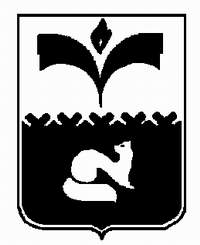 ДУМА ГОРОДА ПОКАЧИХанты-Мансийский автономный округ - ЮграРЕШЕНИЕот  03.12.2012                                                                     № 125Об информации о работе контрольно-счетной палаты города за 3-й квартал 2012 годаРассмотрев проект решения «Об информации о работе контрольно-счетной палаты за 3-й квартал 2012 года»,  в соответствии с требованием пункта 3 статьи 9 регламента контрольно-счетной палаты города, утвержденного решением Думы города Покачи 02.12.2008 г. № 130 (в редакции решения от 19.09.2011г. № 67), Дума города РЕШИЛА:1. Информацию о работе контрольно-счетной палаты города за 3-й квартал 2012 года принять к сведению.2. В соответствии с пунктом 5 статьи 9 регламента контрольно-счетной палаты города разместить  информацию о работе контрольно-счетной палаты города за 3-й квартал 2012 года на официальном сайте Думы города Покачи.3. Контроль за исполнением настоящего решения возложить на руководителя аппарата Думы Чурину Л.В.Председатель  Думы  города		                          Н.В.Борисова    Приложение     к  решению  Думы  города от_______________№_______	Информация о работе контрольно-счетной палаты города за 3-й квартал 2012 годаОбщие положенияКонтрольно-счетная палата города Покачи (далее - контрольно-счетная палата) как орган финансового контроля образована решением Думы города Покачи (далее - Дума) от 26 апреля 2007 года N 45 (в ред. решения Думы от 19.09.2011г. № 66) и подотчетна ей.Настоящая информация подготовлена в соответствии с требованием пункта 3 статьи 9 регламента контрольно-счетной палаты, утвержденного решением Думы города Покачи от 02.12.2008 № 130 (в ред. решения Думы от 21.11.2011г. № 82). Работа Контрольно-счетной палаты осуществлялась в соответствии с планом работы на 2-е полугодие 2012 года и строилась на основе принципов законности, объективности, независимости, гласности и последовательной реализации всех форм финансового контроля: предварительного, оперативного (текущего) и последующего.Выполняя поставленные перед контрольно-счетной палатой задачи, в 3-м квартале 2012 года сотрудниками проведено 6 контрольных мероприятия. Проверкой охвачено 6 учреждений. Проверено и проанализировано средств на сумму 107 044 040 рублей 47 копеек. По ранее проведенным проверкам возвращено в бюджет города 18 092 рубля 20 копеек. Выявлены факты нарушения порядка осуществления закупок товаров, работ и услуг для муниципальных нужд, направлено 4 представления для устранения нарушений.Дано 16 экспертно-аналитических заключений.Выявленные, но не устраненные в ходе проверок недостатки и неисполненные предложения, указанные в представлениях, находятся на контроле счетной палаты.Информация по результатам каждого проведенного контрольного мероприятия в соответствии с регламентом контрольно-счетной палаты направлялась главе города Покачи и председателю Думы города Покачи.Контрольно-ревизионная деятельность1) На основании приказа Председателя КСП от 21.06.2012 года №1 инспекцией проводилась проверка в Комитете по управлению муниципальным имуществом (далее по тексту КУМИ) размещения заказов на поставки товаров, выполнение работ, оказание услуг для муниципальных нужд за 2011 год.В результате проверки выявлено:В нарушение требования пункта 14 части 2 статьи 55 Закона о размещении заказов, КУМИ разместил заказы у единственного поставщика (исполнителя) более чем на 100 тыс. руб. в течение 4 квартала 2011 года.Для принятия мер по устранению выявленного нарушения направлено представление в КУМИ. Виновное в нарушении лицо привлечено к дисциплинарной ответственности в виде замечания. По выявленному нарушению были направлены материалы в Департамент экономического развития ХМАО – Югры для рассмотрения вопроса о возбуждении административного производства в отношении виновного должностного лица, допустившего нарушение законодательства.2) На основании распоряжения исполняющего обязанности председателя Думы от 19.07.2012 года № 53-р инспекцией проводилась проверка в МБУ «Комбинат питания» размещения заказов на поставки товаров, выполнение работ, оказание услуг для муниципальных нужд за 2011 год.В результате проверки выявлено:В нарушение требования пункта 14 части 2 статьи 55 Закона о размещении заказов, МБУ «Комбинат питания» разместило заказы у единственного поставщика (исполнителя) более чем 100 тыс. руб. в течение 4 квартала 2011 года.Для принятия мер по устранению выявленного нарушения направлено представление в МБУ «Комбинат питания». Виновное в нарушении лицо привлечено к дисциплинарной ответственности в виде замечания. По выявленному нарушению были направлены материалы в Департамент экономического развития Ханты-Мансийского автономного округа  –  Югры для рассмотрения вопроса о возбуждении административного производства в отношении виновного должностного лица, допустившего нарушение законодательства.3) На основании распоряжения Председателя Думы от 27.08.2012 года № 58-р инспекцией проводилась проверка в МБУ ДЦ «Этвит» размещения заказов на поставки товаров, выполнение работ, оказание услуг для муниципальных нужд за 2011 год.В результате проверки выявлено:- в нарушение требования части 1 статьи 15 Закона о размещении заказов, МБУ ДЦ «Этвит» в 2011 году не размещало заказы у субъектов малого предпринимательства;- в нарушение требования пункта 3 статьи 18 Закона о размещении заказов, МБУ ДЦ «Этвит» были предоставлены через официальный сайт госзакупок в федеральный уполномоченный орган сведения об изменении и об исполнении 9 контрактов (договоров).Для принятия мер по устранению выявленных нарушений направлено представление в МБУ ДЦ «Этвит». Виновное в нарушениях лицо привлечено к дисциплинарной ответственности в виде замечания. По выявленным нарушениям были направлены материалы в Департамент экономического развития Ханты Мансийского автономного округа  – Югры для рассмотрения вопроса о возбуждении административного производства в отношении виновного должностного лица, допустившего нарушения законодательства.4) На основании распоряжения Председателя Думы от 27.08.2012 года № 59-р инспекцией проводилась проверка в МБУ «Краеведческий музей» размещения заказов на поставки товаров, выполнение работ, оказание услуг для муниципальных нужд за 2011 год.В ходе проведения проверки в МБУ «Краеведческий музей» нарушений размещения заказов на поставки товаров, выполнение работ, оказание услуг для муниципальных нужд не выявлено.5) На основании распоряжения Председателя Думы от 27.08.2012 года № 60-р инспекцией проводилась проверка в МУ «Управление капитального строительства» (далее по тексту МУ «УКС») размещения заказов на поставки товаров, выполнение работ, оказание услуг для муниципальных нужд за 2011 год.В результате проверки выявлено:В нарушение требования части 1 статьи 15 Закона о размещении заказов, МУ «УКС» в 2011 году не размещало заказы у субъектов малого предпринимательства.Для принятия мер по устранению выявленного нарушения направлено представление в МУ «УКС». Виновное в нарушении лицо привлечено к дисциплинарной ответственности в виде замечания. По выявленному нарушению были направлены материалы в Департамент экономического развития Ханты-Мансийского автономного округа  – Югры для рассмотрения вопроса о возбуждении административного производства в отношении виновного должностного лица, допустившего нарушение законодательства.6) На основании распоряжения исполняющего обязанности председателя Думы города от 18.07.2012 № 52-р проводилась проверка приносящей доход деятельности в муниципальном бюджетном учреждении спортивно-оздоровительный комплекс «Звездный» за 2010 и 2011 годы.В результате проверки установлено:- использование средств от приносящей доход деятельности сверх норм, установленных «Генеральным разрешением главного распорядителя средств местного бюджета на осуществление приносящей доход деятельности подведомственными ему учреждениями», в размере 410 784 рубля 46 копеек по одним статьям, и использование меньше средств, чем предусмотрено разрешением по другим статьям на сумму 839 774 рубля 31 копейка;- нарушение пункта 6.25 Положения об оплате и стимулировании труда работников МБУ СОК «Звездный», выразившееся в том, что приказы на лишение или снижение премии не оформлялись;- в результате не предъявленной своевременно претензии к «Дебиторам» произошла потеря средств от приносящей доход деятельности прошлых периодов в размере 23 375 рублей 84 копейки.По итогам проверки было рекомендовано:- в целях недопущения нарушений в части расходования средств от приносящей доход деятельности использовать данные средства строго в соответствии с генеральным разрешением;- в целях недопущения Положения об оплате и стимулировании труда работников МБУ СОК «Звездный» лишение или снижение премии оформлять приказами руководителя учреждения;- в целях недопущения потери средств от приносящей доход деятельности своевременно предъявлять претензии к «Дебиторам».Экспертно-аналитическая деятельностьКонтрольно-счетной палатой во исполнение возложенных на нее задач в отчетном периоде осуществлена экспертиза, подготовлены и направлены в Думу горда Покачи и в администрацию города заключения на вопросы, входящие в компетенцию контрольно-счетной палаты: Заключение №1 от 25.07.2012 года на проект постановления о внесении изменений в постановление администрации города «О плане мероприятий по подготовке объектов жилищно-коммунального хозяйства и объектов социальной сферы к работе в осенне-зимний  период 2012-2013 годов».Заключение № 2 от 25.07.2012 года на проект постановления о внесении изменений и дополнений в постановление администрации города Покачи от 24.10.2011 № 907 «Об утверждении плана мероприятий по благоустройству дворовых территорий, прилегающих к многоквартирным домам в городе Покачи на 2011-2012 годы».Заключение №3 от 01.08.2012 на проект постановления о внесении изменений и дополнений в постановление администрации города Покачи от 18.02.2009 года № 82 «Об утверждении долгосрочной целевой программы «Проведение капитального ремонта многоквартирных домов города Покачи на 2009 – 2012 годы».Заключение № 72 от 16.08.2012 года на проект решения Думы города Покачи «О внесений изменений в решение Думы города от 01.12.2011 года № 92 «О бюджете города Покачи на 2012 год (с изменениями на 15.06.2012)».Заключение № 5 от 22.08.2012 года на проект постановления администрации города Покачи «Об утверждении Порядка, условий и норм командирования работников муниципальных учреждений города Покачи».Заключение № 6 от 27.08.2012 года на проект постановления о внесении изменений в постановление администрации города от 18.02.2009 года «Об утверждении долгосрочной целевой программы «Проведение капитального ремонта многоквартирных домов города Покачи на 2009-2012 годы (с изменениями на 16.08.2012)».Заключение № 73 от 10.09.2012 года на проект решения Думы города Покачи «О внесений изменений в решение Думы города от 24.11.2011 года №91 «О едином налоге на вменяемый доход для отдельных видов на территории  города Покачи».Справка  № 76 от 12.09.2012 года по итогам рассмотрения отчета об исполнении бюджета г. Покачи за 1 первое полугодие 2012 года».Заключение № 7 от 06.09.2012 года на проект постановления администрации города Покачи «Об утверждении Положения о мониторинге реализации Стратегии социально – экономического развития города Покачи на период до 2020 года».Заключение № 8 от 18.09.2012 года на проект постановления о внесении изменений и дополнений в постановление администрации города Покачи от 12.05.2012 № 456 «Об утверждении Положения об оплате труда и премировании работников муниципальных казенных учреждений, осуществляющих техническое и иное обеспечение деятельности органов местного самоуправления и муниципальных учреждений города Покачи».Заключение № 9 от 18.09.2012 года на проект постановления администрации города Покачи «Об утверждении долгосрочной целевой программы «Проведение капитального ремонта многоквартирных домов города Покачи на 2013 – 2018 годы».Заключение № 78 от 19.09.2012 года на проект решения Думы города Покачи «Об отказе на полноту (частичную) замену дотаций из регионального фонда финансовой поддержки муниципальных районов (городских округов) и регионального фонда финансовой поддержки поселений дополнительными нормативами отчислений от налога на доходы физических лиц».Заключение № 79 от 19.09.2012 года на проект решения Думы города Покачи «О внесении изменений в решение Думы города от 01.12.2011 года №92 «О бюджете города Покачи на 2012 год (с изменениями на 16.08.2012)».Заключение № 81 от 20.09.2012 года на проект решения Думы города Покачи «Об утверждении структуры администрации города Покачи».Заключение № 10 от 21.09.2012 года на проект постановления о внесении изменений и дополнений в постановление администрации города Покачи от 28.09.2012 №814 «О краткосрочной целевой программе «Организация отдыха детей города Покачи каникулярное время в 2012 году».Заключение № 11 от 25.09.2012 года на проект постановления администрации города Покачи «Об утверждении долгосрочной целевой программы «Проведение капитального ремонта многоквартирных домов города Покачи на 2013- 2018 годы».Информационная деятельностьПодготовлена и предоставлена в Думу города Покачи информация о работе контрольно-счетной палаты за 2-й квартал 2012 года. Данная информация размешена на сайте Думы города Покачи.Взаимодействие с правоохранительными органамиВ рамках взаимодействия контрольно-счетной палаты с правоохранительными органами города Покачи проделана следующая работа:- сотрудники КСП регулярно принимали участие в совещаниях, проводимых в прокуратуре города Покачи по антикоррупционной деятельности на территории муниципального образования;- по письменному запросу прокурора, в целях надзорной деятельности в прокуратуру города подготовлены и направлены копии всех актов по проведенным проверкам в 3 квартале 2012 года. 